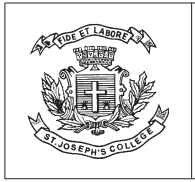 ST. JOSEPH’S COLLEGE (AUTONOMOUS), BENGALURU – 27BVOC – II SEMESTERSEMESTER EXAMINATION – APRIL 2017VO 2116 Language - IITime: 2 ½  hours							            Maximum marks: 70This question paper has ONE printed page and TWO partsI. Answer any FOUR in about 350 words each: 					(4 x 10 = 40)With reference to the poems done in class highlight one which has attracted your attention the most.  What is your impression about the poet?How has Rabindranath Tagore positioned himself with reference to western poets? Highlight your observations to approve it.What is a listicle? What are the trending changes observed in writing on online platforms? What is a climax? Explain the term taking examples from Manto’s Thanda Gosht (Cold Meat).What were the main reasons to develop a realistic view towards society? What were the criticisms of Romanticism in this case?II. Answer any two in about 450 to 500 words: 					(2 x 15 = 30)Write a critical appreciation of the novel ‘The Book of Joshua’. Also, comment on the use of humor in Mendonsa’s work.What are the main realizations of the lawyer in Chekov’s ‘Bet’? What was his real reason to know so much while addressing the banker in his letter?Write an autobiographical story from the point of view of ‘paper’. Your story should relate to the theme. Creative visualization is encouraged with reference to this question.* * * *VO-2116-A-17